                                                           Travel Journal                                                       Cirlig Madalin Marian     On the first day, we visited the Camile-See Highschool. which was presented by a student and after lunch we walked in the center of Colmar City..        On the second day we took part in some classes where we introduced ourselves and talked to the local students.. Then we visited the castle of Koeninsburg which has a fascinating history.        On the third day we visited the Lizbeth water factory and watched a documentary about the history of water, then we visited the Schumpf car collection and in the evening we went bowling with our hosts.        On the fourth day we were back to highschool where we rehearsed our working song and after that we had some free hours and we spent them in the center of Colmar City. In the evening we went riding with our hosts.        On the fifth day we visited the European Parliament in Strasbourg. After this exciting visit the guides showed us the city during a wonderful sightseeing walking tour.In the evening we all had dinner together.        The last day was the saddest one because we had to say goodbye to everyone, friends and hosts, people who took care of us and explained every detail about the region and traditions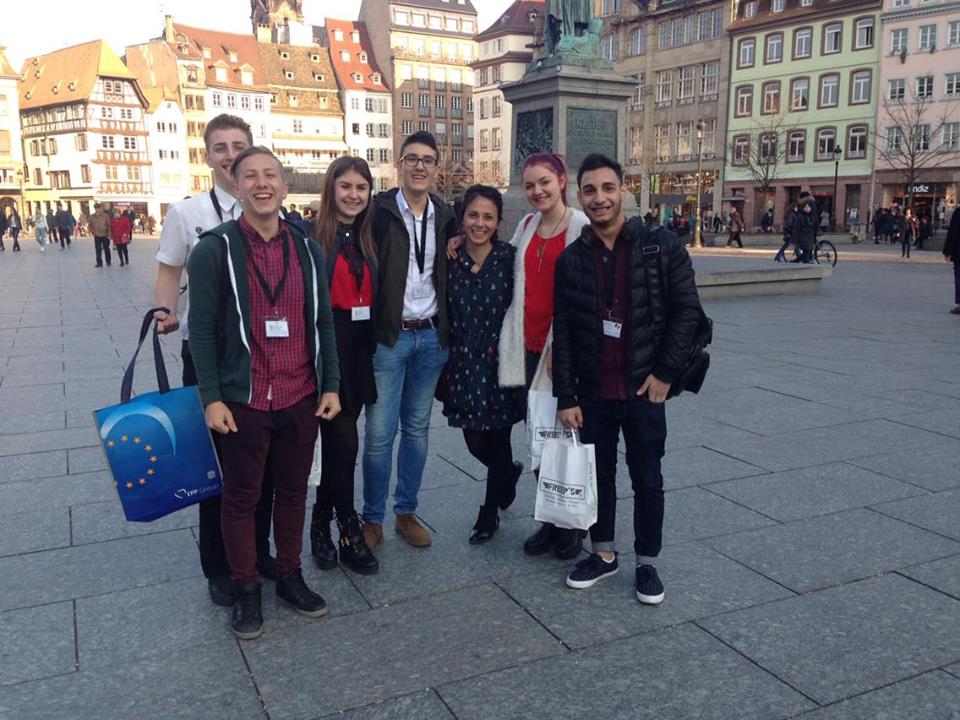 